Интеллектуально-познавательная деятельность. Внеклассное чтение.В человеке должно быть все прекрасно:                                                                                             и душа, и одежда, и мысли…А.П. Чехов    В соответствии с требованиями ФГОС  внеурочную деятельность необходимо организовать  в разрезе общеинтеллектуального  направления развития личности  обучающихся.  Данному направлению в школе-интернате соответствует  раздел «Интеллектуально-познавательная деятельность. Внеклассное чтение».Цель: Активизация интеллектуально-познавательной деятельности детей с ограниченными возможностями здоровья.  Задачи:1. Ознакомление  обучающихся с творчеством донских писателей.2. Развитие  интеллектуальных качеств и особенностей психических процессов  внимания, памяти, восприятия, речи.3. Формирование представления об окружающем мире.    Активизация и развитие интеллектуально-познавательной деятельности обучающихся  – одно из основных направлений воспитательной работы. Оно предполагает  планирование  воспитательной деятельности для всестороннего развития детей с ОВЗ. Тематика внеклассных занятий разнообразна по содержанию, форме, методам и приемам. В процессе познавательной деятельности происходит  развитие интеллектуально-познавательной деятельности – логического мышления, произвольного внимания, долговременной памяти, творческого мышления, формируются эмоциональные и волевые качества личности детей с ОВЗ.  В результате обучающиеся приобретают общеинтеллектуальные навыки и умения:Знания  истории  Великой  Отечественной   войны, истории  Донского  края, произведений русских и  донских писателей. умения гордиться за свою страну, бережно  относиться  к  природе  Донского  края, с уважением относиться к ветеранам войны и тыла, выразительно читать и пересказывать рассказы.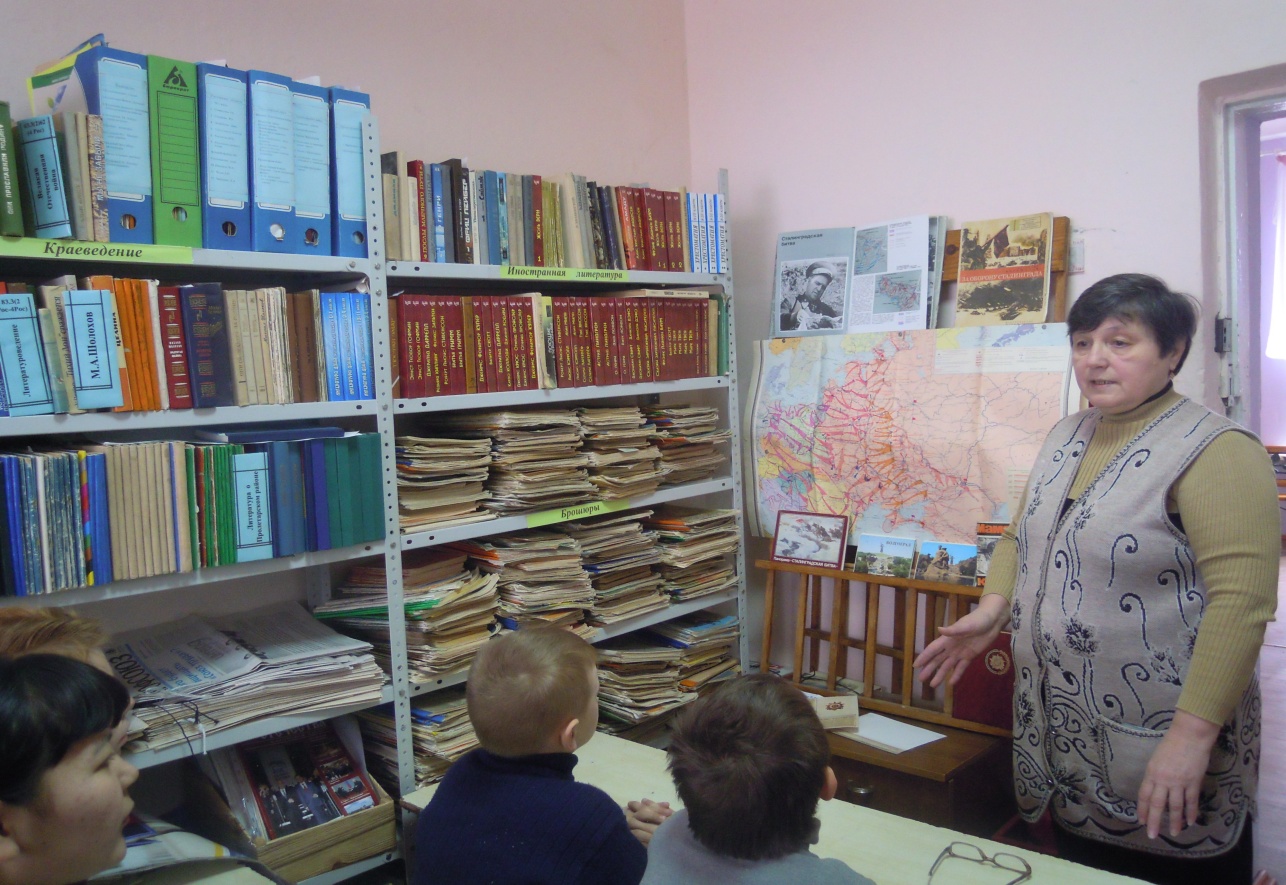 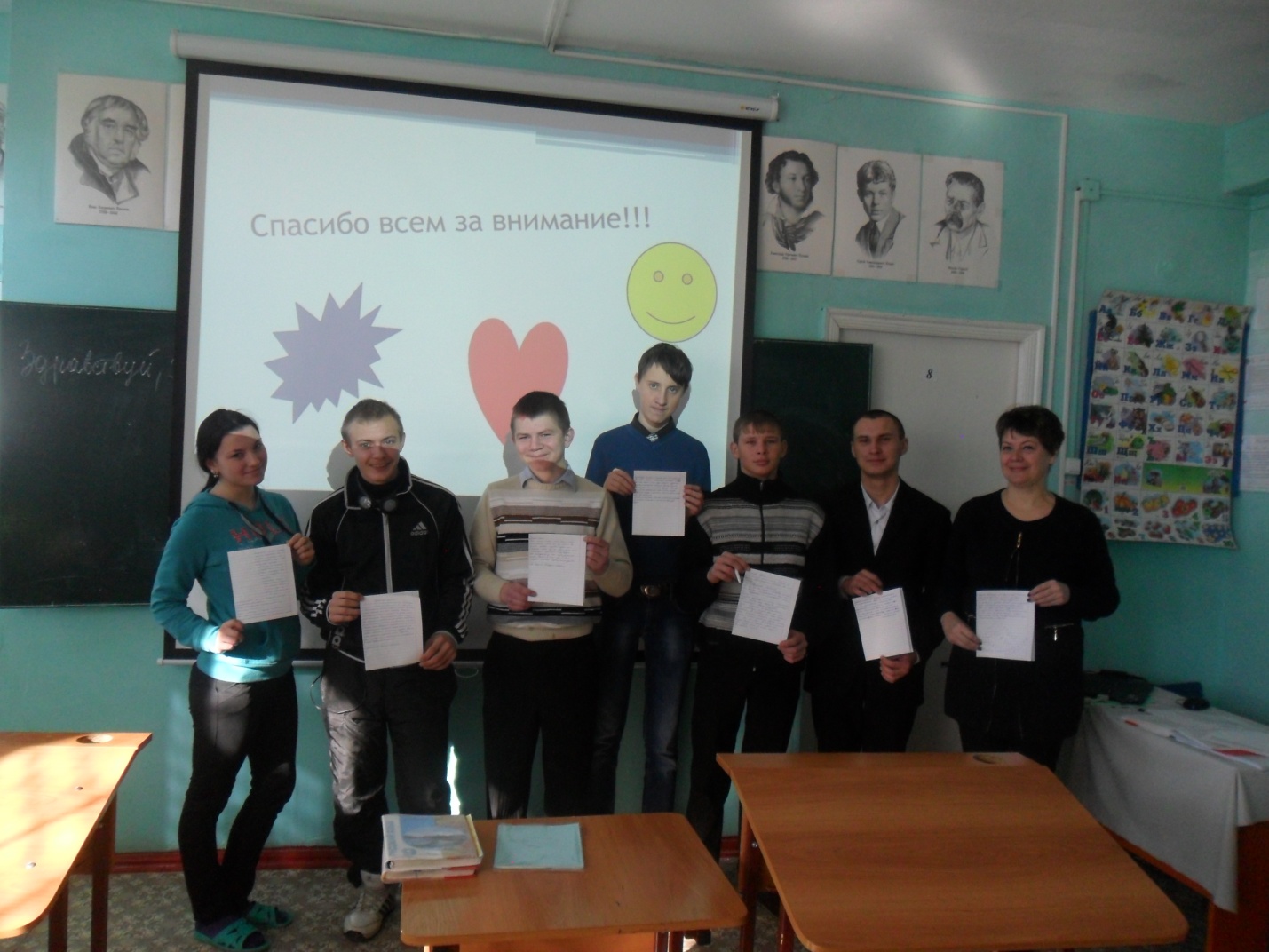 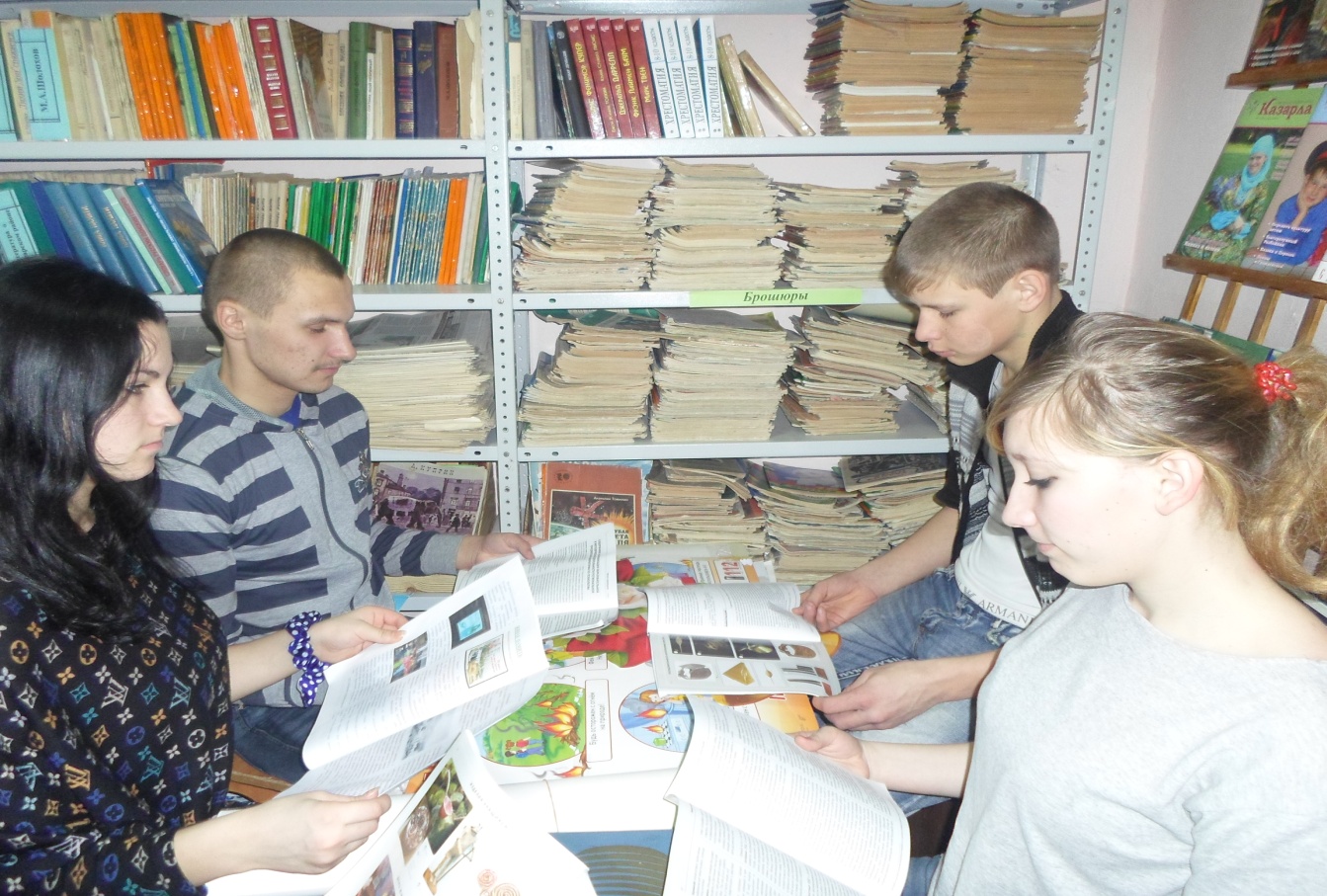       Огромная работа в рамках интеллектуально-познавательной деятельности проводится библиотекарем школы-интерната Галенко Н.Ф.  Совместно со школьной  библиотекой  воспитатели планируют проведение часов внеклассного чтения. Основными  темами для чтения и изучения стали произведения М.А.Шолохова, А.С.Пушкина, М.Ю.  Лермонтова, А.П.Чехова, статьи из книги «Родом из Великокняжеской», статьи из газет «Вестник Приманычья» и «Великокняжеский курьер» о Великой Отечественной войне, школьная газета «Радуга». – Традиционным на интеллектуально-познавательных занятиях стал показ презентаций «Памятники и памятные места г. Пролетарска и Пролетарского района», обзорные лекции «Ко Дню освобождения Пролетарского района», работа по карте Пролетарского района и карте боевых действий  на Пролетарской земле, проведение разнообразных викторин  «Память огненных лет» и др.